О создании бракеражной комиссии на 2022/23 учебный год      В целях соблюдения технологии приготовления пищи и использования качественного ассортимента продуктов питания в ДОУПРИКАЗЫВАЮ:1. Создать бракеражную комиссию в составе:              председатель: Тихонова А.В. Врио Заведующего;
              члены комиссии: Спиридонова А.В. -завхоз;                                            Яковлева А.В.- председатель профкома                                               Спиридонов С.Л. – председатель Совета отцов МБДОУ «Детский сад «Чебурашка»2. Председателю комиссии утвердить план работы комиссии на год в срок ( приложение № 1).3. Членам комиссии ежедневно заносить в контрольный журнал результаты органолептической оценки приготовленной пищи.4. Ежеквартально представлять заведующему отчет о результатах проведенной работы.5. Работа бракеражной комиссии регламентируется положением о бракеражной комиссии ДОУ, утвержденным заведующим ДОУ.ВРИО Заведующего МБДОУ «Детский сад «Чебурашка»                                                  А.В.ТихоноваС приказом ознакомлены и согласны:Завхоз Спиридонова А.В.           _______________________________председатель профкома Яковлева А.В.      ______________________председатель совета отцов Спиридонов С.Л._______________________	                                       Приложение №1 к приказу № 01093 от 01.09.2022г.План работы бракеражной комиссии 
на 2022/2023 учебный годМуниципальное бюджетное дошкольноеобразовательное учреждение«Детский сад «Чебурашка»Красноармейского муниципального округа Чувашской Республики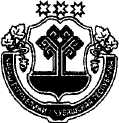 Чặваш Республикин  Красноармейски муниципаллă округěн  «Шкул сулне ситмен ачасене вěрентекен  муниципаллă  бюджетлặ вěренÿ учрежденийě «Ача сачě «Чебурашка»Чặваш Республикин  Красноармейски муниципаллă округěн  «Шкул сулне ситмен ачасене вěрентекен  муниципаллă  бюджетлặ вěренÿ учрежденийě «Ача сачě «Чебурашка»429620, Чувашская Республика, село Красноармейское, ул. Механизаторов, дом № 18 тел. 8 (83530) 2-18-81http://www.chebur-krarm.edu21.cap.ru   ИНН 2109002190  КПП 210901001 ОГРН 1022102830177 БИК ТОФК 019706900л/с 20156Ш27710 Отделение-НБ Чувашская Республика г. Чебоксары429620, Чувашская Республика, село Красноармейское, ул. Механизаторов, дом № 18 тел. 8 (83530) 2-18-81http://www.chebur-krarm.edu21.cap.ru   ИНН 2109002190  КПП 210901001 ОГРН 1022102830177 БИК ТОФК 019706900л/с 20156Ш27710 Отделение-НБ Чувашская Республика г. Чебоксары429620, Чувашская Республика, село Красноармейское, ул. Механизаторов, дом № 18 тел. 8 (83530) 2-18-81http://www.chebur-krarm.edu21.cap.ru   ИНН 2109002190  КПП 210901001 ОГРН 1022102830177 БИК ТОФК 019706900л/с 20156Ш27710 Отделение-НБ Чувашская Республика г. ЧебоксарыП Р И К А З01.09.2022г.№ 01093с. Красноармейскоес. КрасноармейскоеМероприятияСроки 
выполненияОтветственныйПроведение организационных совещаний3 раза в годПредседатель комиссииКонтроль санитарного состояния транспорта при доставке продуктов1 раз в месяцЧлены комиссииОтслеживание составления меню в соответствии с нормами и калорийностью блюдЕжедневноЧлены комиссииКонтроль сроков реализации продуктов1 раз в месяцЧлены комиссии в присутствии кладовщикаОтслеживание технологии приготовления, закладки продуктов, выхода блюд1–2 раза в неделюЧлены комиссииКонтроль санитарно-гигиенического состояния пищеблокаПостоянноЧлен комиссии (медицинский работник, председатель)Разъяснительная работа с педагогами3 раза в годПредседатель комиссии, медицинский работникРабота с родителями (на общих родительских собраниях)2 раза в годПредседатель комиссииОтчет на Совете ДОУ о проделанной работе комиссииДекабрь, майПредседатель комиссии